2022 Garbage and Recycling Calendar: Town of WatertownGarbage will be collected weekly. Recycling will be collected every other week.  Days in RED are your garbage and recycling weeks. Days in GREY are your garbage only weeks.  Holidays on a weekday: Service will be delayed one day.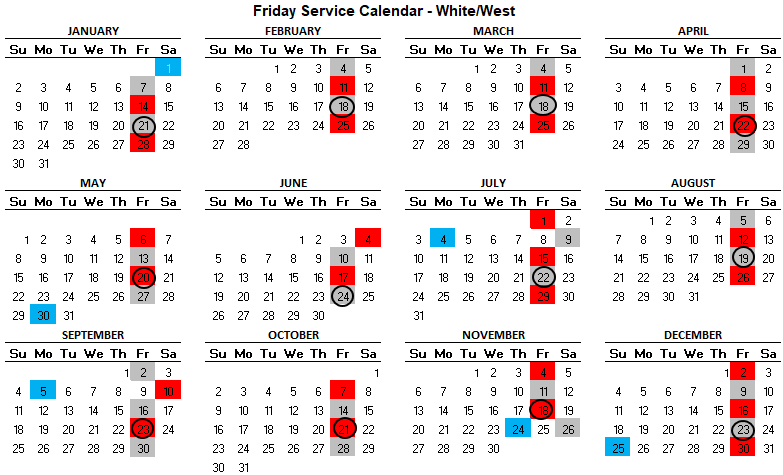 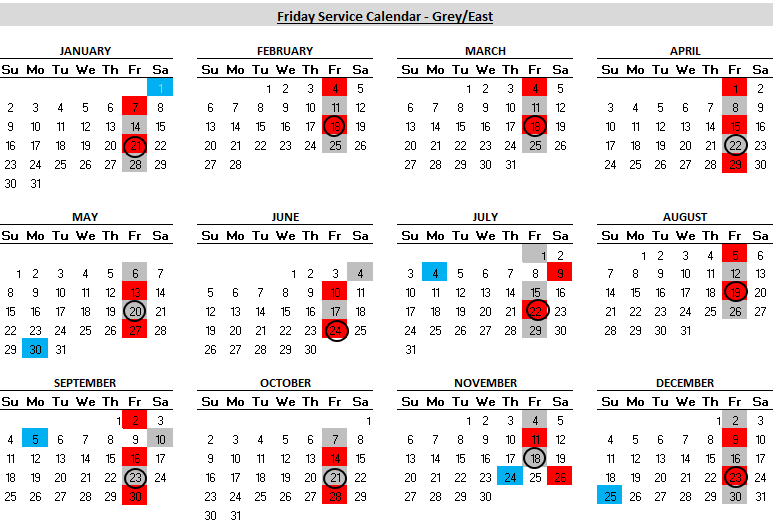 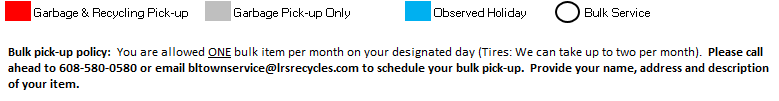 